Пингвиний пляжОколо Антарктиды со стороны Африки есть маленький островок. Он скалистый, покрыт льдами.И вокруг в холодном океане плавают льдины. Всюду крутые скалы, только в одном месте берег низкий — это пингвиний пляж. С корабля мы выгрузили свои вещи на этот пляж.Пингвины вылезли из воды, столпились у ящиков. Бегают по мешкам, клюют их и громко кричат, переговариваются: никогда они не видели таких удивительных вещей!Один пингвин клюнул мешок, голову склонил набок, постоял, подумал и громко что-то сказал другому пингвину. Другой пингвин тоже клюнул мешок; вместе постояли, подумали, поглядели друг на друга и громко закричали: «Карр… Каррр…»Тут ещё пингвины с гор прибежали на нас смотреть. Много их собралось, задние на передних напирают и кричат, как на базаре. Ещё бы: ведь они первый раз увидели людей и каждому хочется вперёд пролезть, посмотреть на нас, клюнуть мешок.Вдруг слышу: сзади кто-то танцует.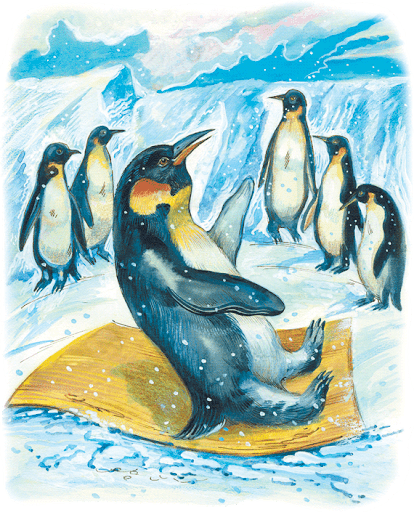 У нас был большой лист фанеры. Он лежал на камнях, и пингвины на нём устроили танцы. Пробежит пингвин по фанере, назад вернётся, ещё раз пробежит, да ещё лапкой притопнет! Очередь выстроилась — всем хочется потанцевать.Один пингвин поскользнулся на гладкой фанере и на брюхе проехал, другие тоже стали падать и кататься.Весь день они танцевали на фанере. Я её не убирал. «Пускай, — думаю, — повеселятся, они, наверное, радуются, что мы приехали».Вечером пингвины построились в одну шеренгу и ушли. Один пингвин на меня загляделся и отстал. Потом он догнал остальных пингвинов, но никак не мог идти в ногу, потому что всё на меня оглядывался.Любопытные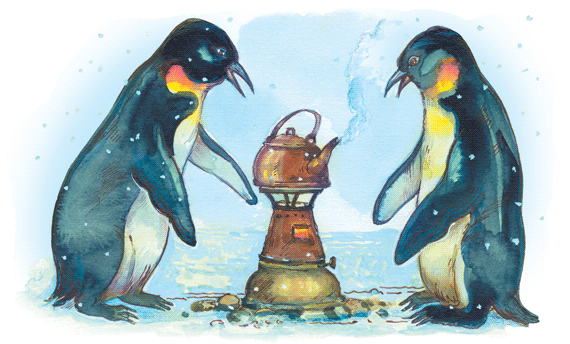 Сижу я на камне и ем хлеб. А пингвины ко мне подходят и в рот заглядывают — никак не могут понять, что это я делаю. Очень они любопытные.Вечером я повесил умывальник на доску. Пока я его к доске прибивал, один пингвин стоял и внимательно смотрел, даже кивал головой.Утром вышел я умываться, а к умывальнику не подойти: целая толпа пингвинов собралась. Вода из умывальника капает, а пингвины вокруг молча стоят, головы набок и слушают, как капли разбиваются о камни. Для них это, может быть, музыка.Раз я в палатке разжёг примус. Примус шумит. Я ничего не замечаю.Хотел выйти из палатки и не смог: у входа столпились пингвины, слушают примус. Я чай согрел и выключил примус.Пингвины закричали, загалдели. Хотят ещё послушать. Я им примус просто так зажигал — пусть слушают.Забияки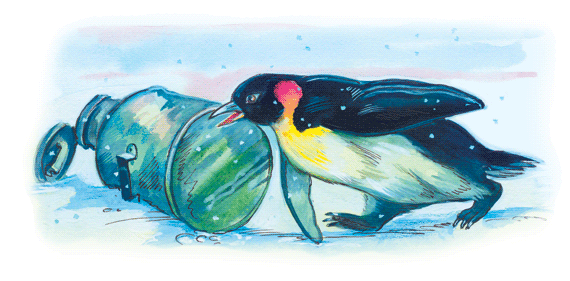 Пингвины не только любопытные, были среди пингвинов и драчуны.Один пингвин бежал мимо нашей палатки и налетел на пустой бидон. Бидон зазвенел.Пингвин обратно вернулся и опять налетел. Бидон звенит, пингвин с криком на него налетает и бьёт крыльями.Я пингвина оттаскиваю от бидона, а он мне руки клюёт, злится.Но самое страшное было ходить за водой.Идёшь по дорожке, а сам боишься.За камнями жил пингвин-забияка. Он меня всегда поджидал и набрасывался. Вцепится клювом в сапог и клюёт, бьёт крыльями.Я, когда ходил за водой, брал с собой половник. Как забияка налетит — я его половником. Он очень половника боялся.Хитрый поморникИду я раз по острову, слышу: пингвины кричат за камнями, хлопают крыльями.Это кружится над ними поморник, хочет схватить пингвинёнка.А поморник самый главный их враг на суше.Если пингвинёнок заболеет или отстанет от других, поморник оттаскивает его в сторону и клюёт насмерть.Кружится поморник над пингвинами. Они в кучу сгрудились: птенцы в середине, взрослые по краям. Видит поморник, что не схватить ему пингвинёнка, тогда он схитрил: сел на землю, к пингвинам подошёл и стоит не шевелится. Долго стоял.Пингвины к нему привыкли, успокоились.Птенцы стали играть. Один птенец отошёл в сторону. Поморник набросился на него и утащил.К морю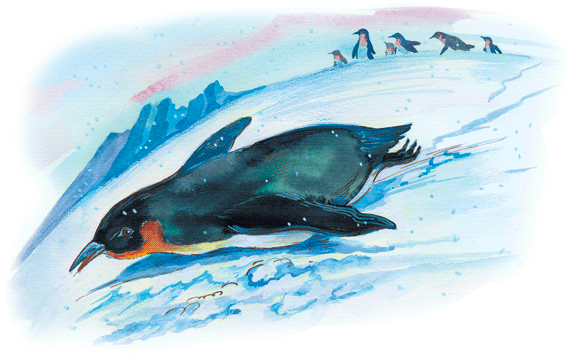 Пингвины с утра идут к морю. Перебираются через ущелья. По ровному месту идут гуськом. С гор катятся на брюхе по снегу. Первый пингвин ляжет на живот — и вниз, за ним второй, третий… и покатились…Внизу отряхнутся от снега, выстроятся в цепочку и снова в путь. Молча идут они, все в ногу, серьёзные.Придут пингвины на крутой берег, посмотрят вниз и загалдят: высоко, страшно! Задние на передних напирают, ругаются: надо прыгать!Первый пингвин растопырит крылышки — и вниз головой.И прыгают с кручи один за другим, по очереди. Вынырнут из воды, наберут воздуха — опять под воду. Нырнут, поймают рачка, опять вверх — глотнуть воздуха. В воде они тоже цепочкой плавают, кувыркаются, играют.Морской леопард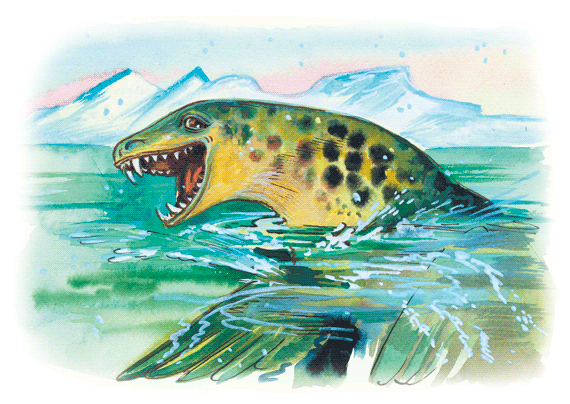 Вдруг все пингвины стали выскакивать из воды.Кто был ближе к берегу — на берег. А кто далеко — на льдины. Как будто их выталкивали из моря.Один пингвин выпрыгнул из воды на льдину.За ним второй.Первый пингвин не успел отойти, второй ему на голову сел.Всё море опустело. На льдинах молча стоят пингвины, и на берегу целые толпы стоят — друг на друга смотрят.И в этой тишине из воды вынырнул ужасный зверь. Вытянул свою шею, посмотрел на пингвинов, глаза налились кровью, ноздри раздуваются. Фыркнул зверь, нырнул под воду и уплыл.А пингвины ещё долго молча стояли на берегу и на льдинах: никак не могли опомниться от страха. Потом задние нетерпеливо закричали, напёрли на передних, и опять пингвины скатились в море.Зверь этот был морской леопард — огромный, хищный тюлень с острыми зубами.В море он пингвина хватает, подбрасывает в воздух и разрывает.Отважный пингвинёнокОднажды я спускался к морю и увидел маленького пингвинёнка. У него ещё только выросли три пушинки на голове и коротенький хвостик.Он смотрел, как взрослые пингвины купаются. Остальные птенцы стояли у нагретых солнцем камней.Долго стоял на скале пингвинёнок: страшно ему было бросаться в море.Наконец он решился и подошёл к краю скалы.Маленький голый пингвинёнок стоял на высоте трёхэтажного дома. Его сносил ветер.От страха пингвинёнок закрыл глаза и… бросился вниз. Вынырнул, закружился на одном месте, быстро вскарабкался на камни и удивлённо посмотрел на море.Это был отважный пингвинёнок. Он первый искупался в холодном зелёном море.Камушки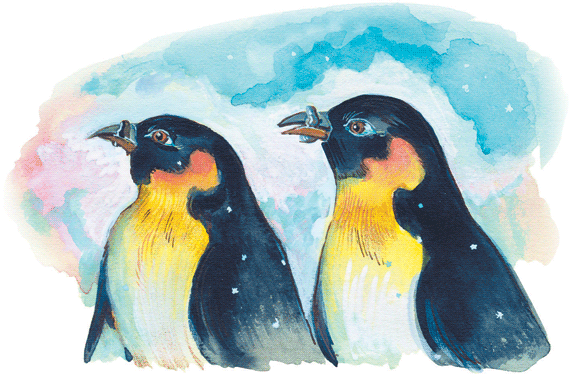 Я заметил, что пингвины идут с пляжа молча. Оказывается, они держат в клювах камушки. Если уронит пингвин камушек на землю, то обязательно остановится и поднимет его.Бывает и так: другому пингвину этот камушек покажется лучше. Он свой выбрасывает и хватает чужой.Начинается драка за камушек, и достаётся он самому сильному.Пингвинам камушки нужны не играть, а гнёзда строить. Ведь остров их весь каменный, ни одной травинки не растёт. Поэтому пингвины строят гнёзда из камушков.Пингвиниха сидит на гнезде и со всех сторон камушки под себя подгребает. А рядом стоит пингвин, посматривает кругом — караулит.Пингвин зазевается, сосед его камень схватит и положит к себе в гнездо. Из-за этого пингвины всегда кричат и дерутся — отнимают друг у друга камушки.До свидания!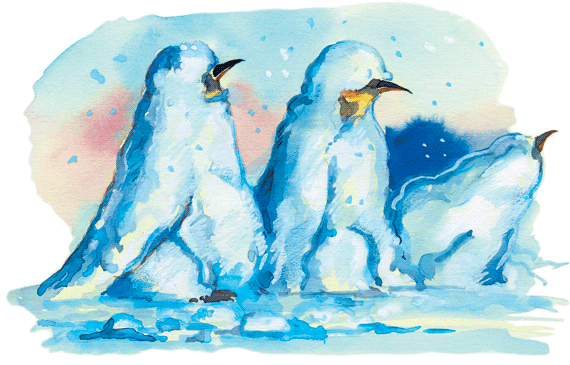 Завыл ветер. Поднялась пурга. Ничего кругом не видно, всё занесло снегом. Я пошёл прощаться с пингвинами.Пингвинов я не нашёл, только остались от них снежные бугорки.Копнул я один бугорок ногой. Смотрю: клюв торчит. Толкнул я тогда второй бугорок.Вдруг бугорок зашевелился, и выскочил из него пингвин, закричал на меня, заругался…В пургу все пингвины ложатся на камни. Их заносит снегом. Они лежат в снежных домиках, клювом протыкают окошечки.А птенцы так и остаются стоять на камнях. Их залепляет снегом, и получаются снежные комочки. Я подошёл к такому комочку, а он от меня убежал.Я снял шапку и сказал пингвинам: «До свидания!»Но они лежали занесённые снегом. И только пингвин-забияка бежал за нами до самого берега.Никак я его не мог прогнать, потому что половник был спрятан в мешке.